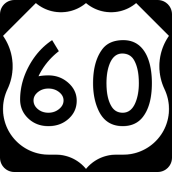 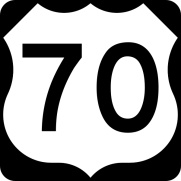 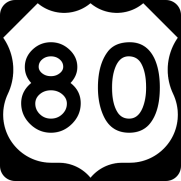 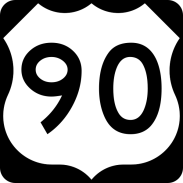 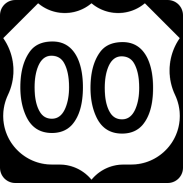 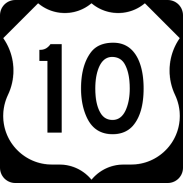 3 SAMMEN OG HVER FOR SIG3 NYE
HOKOS POKUS – HVEM ER I FOKUS
3 MUSIKBIDDER ALBUM COVERS
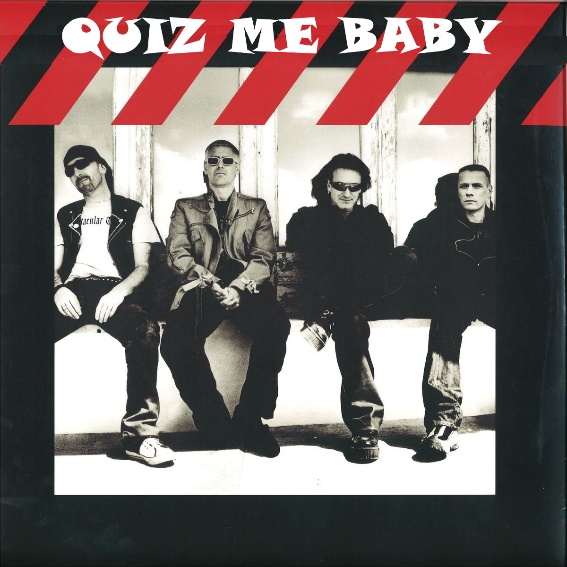 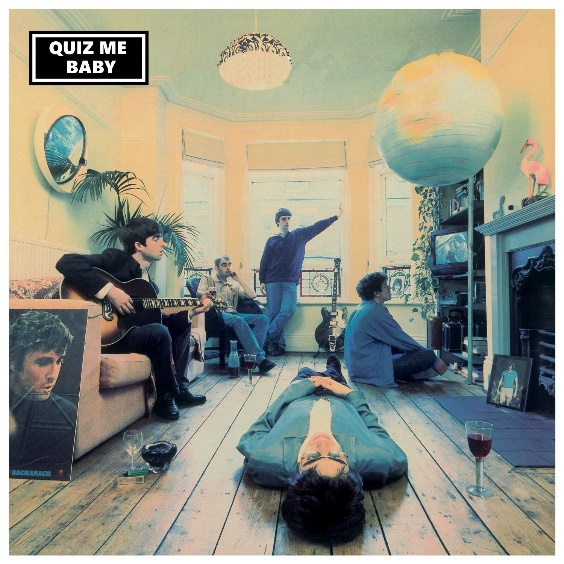 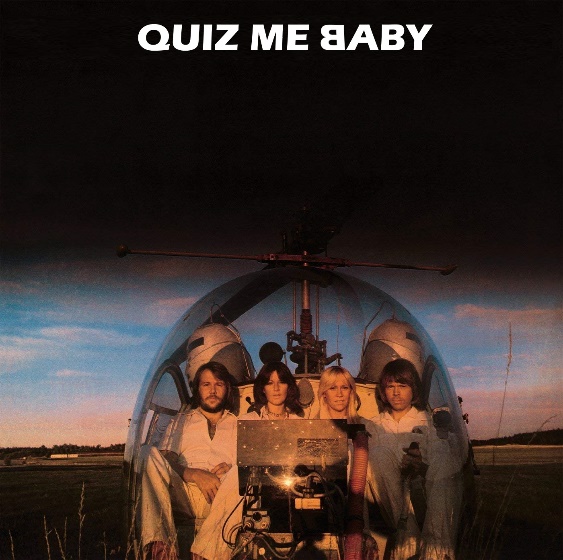 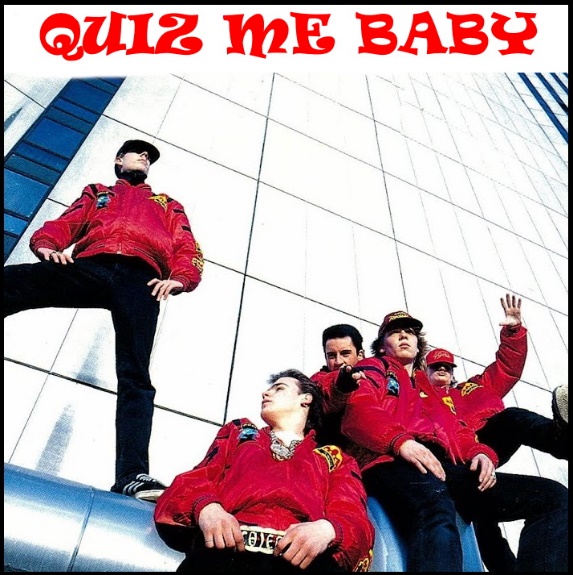 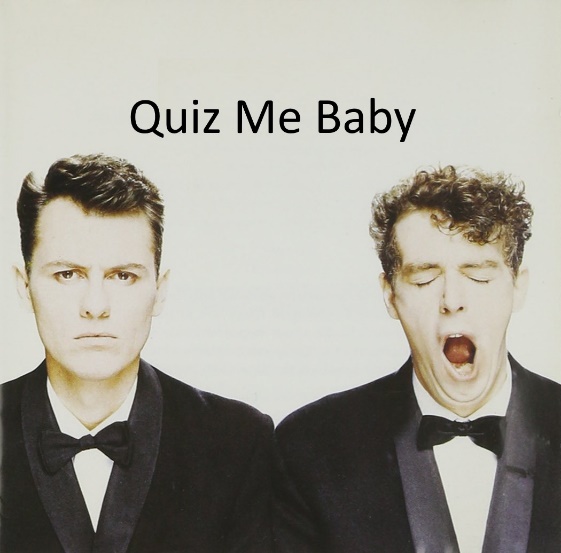 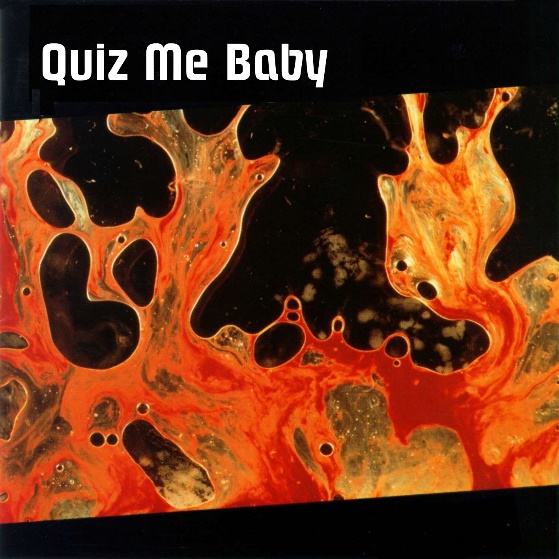 


3 BEDSTEFORÆLDREFORSVUNDNE DANSKERE
VI SAVNER AT SPILLE!!NÆSTE SEKS ORDMELODUNTETAK FORDI DU/I QUIZZEDE MED!


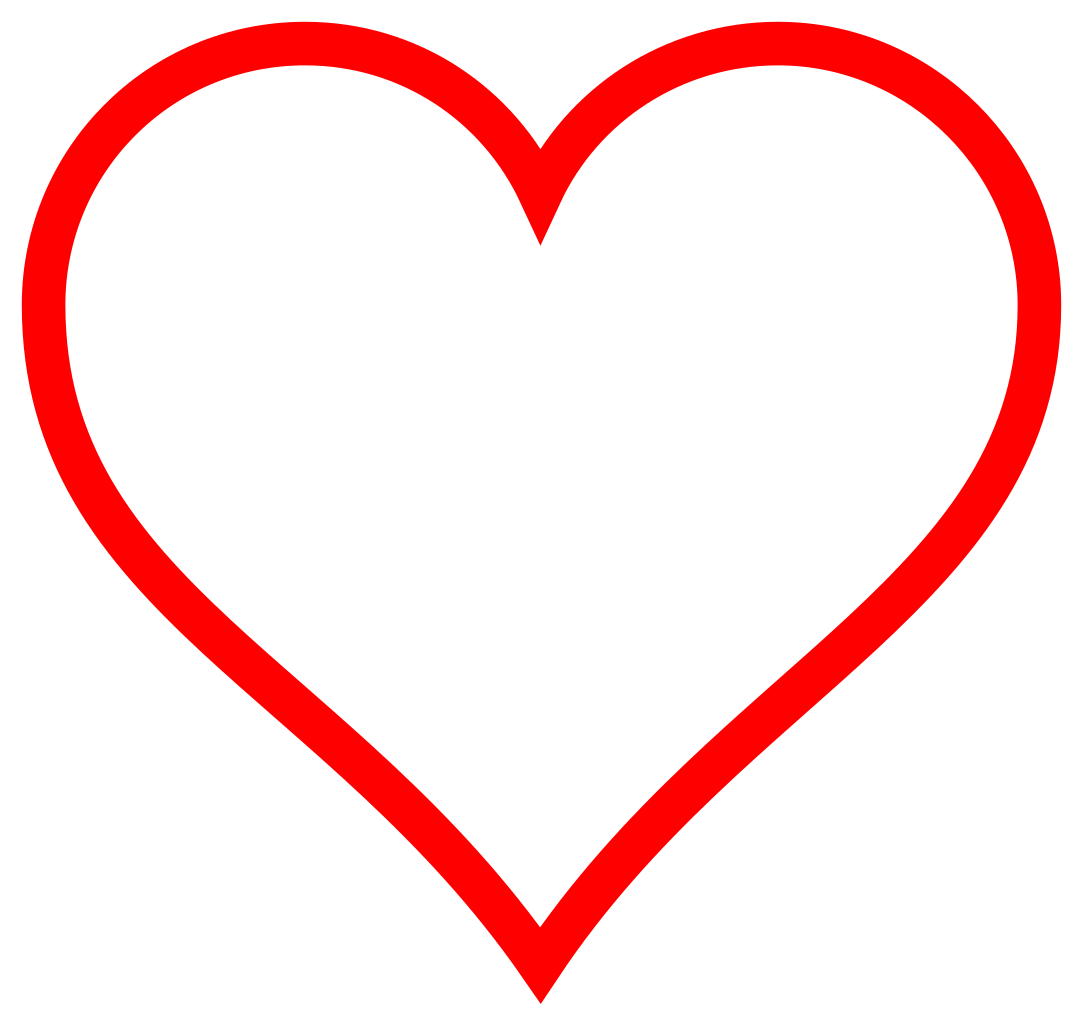 KunstnerTitelÅrstalKunstnerTitelÅrstalKunstnerTitelÅrstalKunstnerTitelÅrstalKunstnerTitelÅrstalKunstnerTitelÅrstalKUNSTNER ALBUMKUNSTNER                                                              &        KUNSTNER TITELPERSON/BEGIVENHEDTITELKUNSTNERTITELKUNSTNERÅRSTALTITELKUNSTNERTITELÅRPLACERING INT.